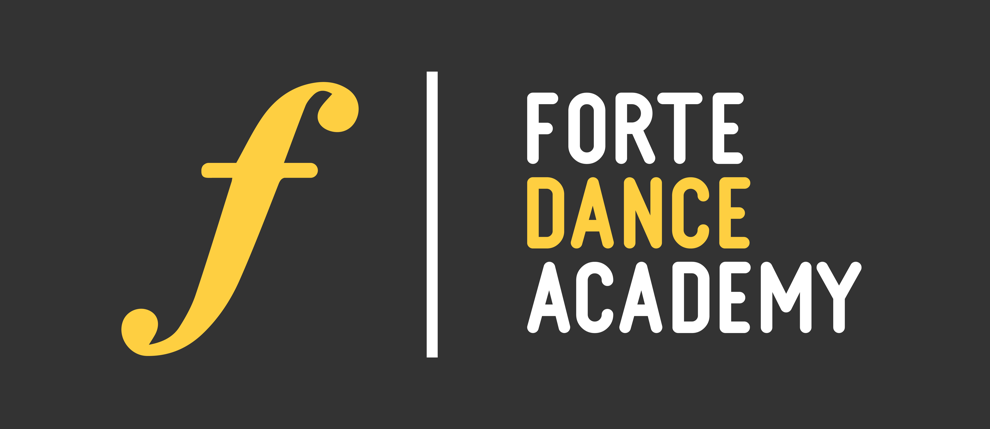 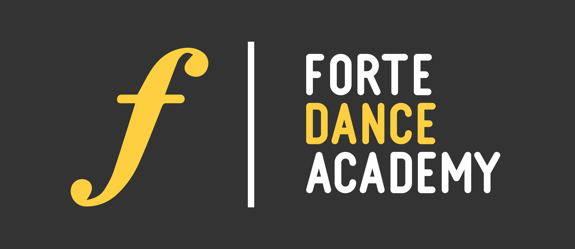 Name: _______________________________________Age: _________________________________________Nationality: ___________________________________Dance School: _________________________________Dance Teacher: ________________________________IF YOU HAVE AUDITIONED PREVIOUSLY, YEAR OF AUDITION: _______________________  Encouragement to DiscloseForte Dance Academy welcomes applications from all sections of the community regardless of ethnicity, age, gender, religion or disability. The information you give in this section is used for statistical and monitoring processes and does not form any part of the selection or admission process. You are encouraged to disclose any impairment or condition (for example, dyslexia, mental health, a physical, sensory impairment) at the earliest opportunity. We can then endeavour to support you at audition and during the course. All applicants who meet the criteria for entry to the School will be invited to audition.Applicants should be reassured that any information you disclose is so that we can support you during the application process.How did you hear about this course?Internet Search   Dance Teacher   Workshop/Performance   Current Student  Website   Magazine Advertisement  Careers Advisor/School  OtherEthnicityPlease tick the box which best describes your ethnic origin or cultural background. 10	White							39	Other Asian background			15	Gypsy or Traveller					41	Mixed – White & black Caribbean		21	Black or Black British – Caribbean				42	Mixed - White & Black African		22	Black or British – African					43	Mixed – White & Asian			29	Other Black background					49	Other Mixed Background			31	Asian or Asian British – Indian				50	Arab					32	Asian or Asian British – Pakistani				80	Other Ethnic background			33	Asian or Asian British – Bangladeshi				98	I do not wish to give this information	34	Chinese					DisabilityThe information you give below will be used for statistical purposes only. Which of the following statements about disability is most appropriate to you? Please tick the appropriate box(es)00	No known disability				54	Long Standing Illness or Health Condition e.g Epilepsy		58	Blind/ Serious Visual Impairment			08	Two or more impairments and/or medical conditions		57	Deaf/ Serious Hearing Impairment			53	Social/ Communication Impairment e.g Autistic spectrum	56	Physical Impairment of Mobility Issues		51	A Specific Learning Difficulty e.g Dyslexia			05	Personal Care Support				96	A disability, impairment or medical condition not listed	55	Mental Health difficulties				00	I do not wish to give this information			Specific support for Dyslexic StudentsIf you know that you are dyslexic, or have another specific learning difficulty we strongly encourage you to let us know as soon as possible. This will help us develop a Personal Learning Support Plan, and to assist UK based students to apply for the Disabled Students Allowance where you have not already done so. End of Application 